党群工作（网站）
建工集团关于深入开展不作为不担当问题 专项治理三年行动方案（2018-2020年）
[2018-5-3]为深入学习贯彻落实党的十九大精神，落实好习近平总书记关于作风建设的重要指示，按照市委、市政府和市国资两委的部署要求，深化2017年不作为不担当问题专项治理成果，用治庸治懒治无为的疾风厉势问责不作为不担当，调动集团广大党员干部开拓进取、干事创业的积极性，全力推动集团改革发展和党的建设，现就集团从2018年到2020年深入开展不作为不担当问题专项治理三年行动（以下简称“专项治理三年行动”）制定如下方案。一、工作目标认真落实市委、市政府和市国资两委专项治理三年行动部署要求，以习近平新时代中国特色社会主义思想为指导，牢固树立“四个意识”，提高全体干部职工的政治站位和政治觉悟，坚持问题导向，针对不作为不担当的各种老问题和新表现，深入持续开展专项治理，往深里抓、往实里治、一刻不放松。把鼓励担当作为、改进工作作风与落实全面从严治党要求、反对和纠正形式主义统一起来，把鼓励创新竞进、推动改革发展与惩戒碌碌无为、浑噩度日等行为统一起来，把加快体制机制创新与整治因循守旧、裹足不前统一起来，严管厚爱干事担当者，惩戒问责不为乱为者，加强执行力建设，营造干事创业、合力推动企业发展的良好氛围，在集团混改和长远发展进程中持续弘扬劳模精神、工匠精神，最大限度的调动广大干部职工的积极性、主动性、创造性。通过3年专项治理，形成集团全体干部职工讲政治、敢担当、合力干的强大气场，使集团产业结构进一步完善，管理更加科学规范，责任体系和问责治理长效机制更加健全，为集团做强做优做大提供坚强保障。二、治理范围集团本部及所属各级单位。三、治理重点根据市委市政府《关于深入开展不作为不担当问题专项治理三年行动方案（2018-2020年）》明确的治理重点，结合集团工作实际及自身存在的老问题新表现，本次三年行动重点治理以下13个方面的突出问题：（一）重点治理党的建设弱化，政治意识淡薄，政治纪律松弛，政治站位不高，肃清黄兴国恶劣影响不彻底，整治“关系网”“潜规则”“拜码头”等圈子文化现象措施不力等问题。（二）重点治理党组织领导力量缺失，全面从严治党工作不扎实，管党治党宽松软，落实中央八项规定精神不到位，管辖范围内顶风违纪现象时有发生，腐败违纪问题频发；抓班子带队伍宽松软，落实党管干部原则不力，选人用人风气不正，领导班子和干部队伍中问题比较突出等问题。（三）重点治理贯彻执行党的各项方针政策和市委市政府、市国资委专项部署要求不力，推动混合所有制改革过程中主动性不强、推着走、打折扣、搞变通，坚持提质增效、深化改革、创新发展认识不够、理解不深、行动不坚决、落实不到位等问题。（四）重点治理形式主义、官僚主义问题，以会议落实会议、以文件落实文件，推动工作只做表面文章，调门高、没动作，造成企业重点任务得不到落实或改革发展效果不明显等问题。（五）重点治理团队精神不足，协调配合意识淡薄，工作推诿扯皮，只讲分工不讲合作，只讲困难不找方法，造成工作低效等问题。（六）重点治理群众意识不强，为基层职工群众服务意识淡薄，对待基层单位和职工群众态度生硬粗暴，让职工群众办事来回跑；对职工群众反映强烈的突出问题采取措施不及时、不到位，久拖不决，导致信访、集访甚至造成群体性突发事件等突出问题。（七）重点治理对企业混合所有制改革后面临的新形势、新任务不积极应对、不改革创新，无作为、慢作为，造成发展滞后或经济效益下滑等问题。（八）重点治理经营管理和市场开拓不力，对集团经营、管理等方面目标任务抓推动、抓落实不到位，经营局面不能打开或为应付指标做表面文章、报虚假数字。企业管理机制落后，管理制度不健全或执行不严格、不到位，造成企业亏损或创效水平低下等问题。（九）重点治理执行力不强，对集团或上级决议决定顶着不办、拖着不做，对企业的规章制度不遵守、不落实，特别是在阶段性重点工作面前，绕着走或做表面文章应付了事等问题。（十）重点治理落实安全生产责任制不到位，安全生产责任制度体系不健全、标准化建设推动不力、安全教育培训力度不大、安全生产责、权、利不明确、奖惩机制不规范、对安全与效益挂钩理念理解不深，对违规行为和重大安全隐患监管不力、整改不力、处置不力，导致重大事故、事件、案件发生，给国家、公共利益和企业造成严重损失与不良影响，以及发生生产安全事故瞒报、迟报、漏报等问题。（十一）重点治理落实岗位职责不到位，工作责任心不强或缺乏责任心、事业心，导致工作失误、错误频发等问题。（十二）重点治理工作标准不高、进取意识不强，工作得过且过、消极怠工、敷衍了事、庸懒散拖等行为。（十三）其他不作为、不担当问题。四、主要措施（一）深入学习，提高认识。深入学习党的十八大以来以习近平同志为核心的党中央，以巨大的政治勇气和强烈的责任担当提出的一系列新理念新思想新战略，出台的一系列重大方针政策，推出的一系列重大举措，深刻认识深沉的使命担当、顽强的意志品质、坚强的战略定力和大无畏的革命精神对推动党和国家、企业、个人自我革命的巨大影响。集团全体党员干部职工要牢固树立“四个意识”，坚定不移的向党中央和习近平总书记看齐，充分认识到在改革发展大势和市场竞争挑战面前，不作为不担当、做不成事、干不成事都是不合格的表现，切实增强主动开展工作、敢于担当责任、勇于直面问题的强烈事业心和责任感。（二）拓宽渠道，重拳查处。充分利用网站、邮箱、举报信箱等公开举报方式为职工群众提供方便的信访举报途径；打造以纪检监察室为牵头部门，审计、财务、安全生产等职能部室共同联动的大监督格局。组织部门和巡察组要将不作为不担当问题纳入党建巡查和纪检巡察工作的重点内容，让不干事、不作为的人没有立足之地、容身之位。（三）深挖线索，形成清单。集团所属各单位党委（总支、支部）要充分运用问责利器，通过多种方式开展自查自纠，深挖问题线索。从市委巡视反馈的问题中，从集团巡察发现的问题中，从典型案件牵扯的问题中，从重点领域和关键环节的检查中，从职工群众举报反映的线索中，筛查、追踪、发现不作为不担当问题，列出清单、集中督办、销号管理。（四）抓住关键，严肃问责。紧紧抓住党员领导干部这个关键群体，从自查自纠入手，强力破解在工作作风、工作态度、工作责任心等方面存在的症结。对查找出的问题该纠正的立即纠正，该问责的从严问责，充分运用通报、诫勉、组织处理、组织调整和纪律处分等各种问责方式，加温加压、施以猛药，倒逼形成创新担当、勇于作为的强大气场。（五）层层监督，压实责任。集团及所属各单位党委（总支、支部）及主要负责人是三年行动的责任主体和第一责任人，对于存在不作为不担当问题的，既问直接责任，也问领导责任。行动开展过程中，存在思想不重视、措施不得力、效果不明显的，追究领导责任；所在单位长时间无问责行为，但被上级部门发现问题的，从严从重追究第一责任人和有关领导责任。切实增强集团及所属各单位党委（总支、支部）一把手敢于揭丑亮短、管好班子、带好队伍的责任意识，让集团全体党员职工群众都能真切感触到三年行动的疾风厉势，进而促使广大党员职工群众主动增强技能本领、放开手脚开拓创新、敢于担当作为、勇于干事创业。（六）加强督办，执行到位。集团成立专项治理领导小组，负责统筹协调、组织推动和督促检查等工作，对专项治理中发现的内容具体、可查性强的重点问题挂牌督办，对所属各单位问题线索较多、但查处不力的适时开展多次、滚动的明察暗访及督察督办，及时跟踪，确保问题得到解决。集团所属各党委也要成立相应领导机构，推动专项治理有序推进、有效开展。（七）强化宣传，形成氛围。充分运用网站、报纸、微信平台等宣传阵地，设立曝光专栏、板块，对影响巨大、行为恶劣、具有代表性的典型问题及时曝光，运用好反面典型的警醒教育作用，增强震慑效果。强化教育引导，把三年行动与“不忘初心、牢记使命”主题教育、“利剑高悬、警钟长鸣”警示教育等相结合，引导广大党员职工干部牢记岗位职责和党员标准，做到工作尽职尽责、难题敢于攻克；强化舆论宣传，通过组织座谈、调研等多种方式，促使广大党员职工群众清醒认识不作为不担当的问题本质，及时展示集团专项治理在推动全面从严治党和企业改革发展方面发挥的促进作用，形成良好的舆论氛围。（八）抓好落实，建章立制。认真贯彻落实《关于充分调动干部积极性激励担当作为创新竞进的意见（试行）》，健全制度体系，用好制度支撑，让制度为敢作为、有作为的干部职工撑腰。特别是在集团混改关键期，要坚持把干部在推进改革中因缺乏经验、先行先试出现的失误和错误，同明知故犯的违法违纪行为区分开来；把为推动发展的无意过失，同损公肥私故意为之的违法违纪行为区分开来，激励广大党员职工群众不忘初心、牢记使命，坚定干事创业的信心与决心。五、责任分工集团成立不作为不担当问题专项治理领导小组，集团党委副书记郭彦起同志担任组长，纪检监察室、综合办公室、组织部、宣传部为成员部门。领导小组日常工作由纪检监察室承担。所属各单位要结合工作实际，成立相应领导机构，推动专项治理有序推进、扎实开展。（一）党委负主责。所属各单位党委（总支、支部）对本单位开展专项治理负主体责任，发挥关键作用，负责组织实施，发挥攻坚作用；党组织书记是第一责任人，对各环节工作要亲自研究部署，亲自督促指导。各级党组织要全面抓好“深入学习、自查自纠、问题处理、整改落实、建章立制”等各项工作，确保专项治理抓深抓细抓实。（二）纪委履行监督责任。两级纪检监察部门要强化监督执纪问责，抓好“线索梳理、督查督办、执纪问责、通报曝光”等重点环节，充分运用好监督执纪“四种形态”，对不作为不担当问题严肃问责，以严明的纪律保障专项治理三年行动有效开展。（三）部门发挥职能作用。组织部要完善干部考核评价和容错纠错机制，激励保护担当作为，不简单以票取人，既为敢为者卸下包袱，为敢担当、有作为的干部职工撑腰鼓劲；又要加强对受问责干部的后续管理，防止“一问了之”，为集团发展提振士气。宣传部要加强舆论引导，对专项行动开展中的积极作用大力宣传，对恶劣事件、反面典型通报曝光，营造正向激励、警醒震慑、标本兼治的氛围。承担督导职能的部门要围绕中央、市委市政府、市国资两委重大决策部署与工作要求的贯彻落实，把不作为不担当问题作为督查重点，及时发现并督促整改。其他职能部门要充分发挥职能作用，结合自身优势，对市场拓展、安全生产、质量创优、项目创效等相关工作中存在的不作为不担当问题加大监督和处置力度。六、工作要求（一）提高政治站位。各单位要充分认识市委、市政府深入开展不作为不担当问题专项治理三年行动的重要意义，坚定以疾风厉势治庸治懒治无为的决心，切实加强领导，结合本单位实际开展好专项治理工作。（二）强化监督考核。将专项治理三年行动纳入全面从严治党主体责任考核内容，考核成绩优秀的通报表扬，排名靠后的予以约谈；同时将专项治理三年行动考核结果作为干部选拔任用、培养教育、监督管理、激励约束的重要依据，释放从严管理干部的强烈信号。（三）持续深入推进。专项治理三年行动立足当前，重在治标，着眼长远，着力治本，集团及所属各单位要以最坚决的态度、最务实的作风、最有效的措施，切实把深入开展不作为不担当问题专项治理行动融入到集团党的建设、深化改革等各项重点工作之中，切忌形式主义、表面文章，打通任务落实的“最后一公里”，确保专项行动高质量、高标准深入开展。    附：《建工集团不作为不担当问题专项治理三年行动领导小组成员名单》附：建工集团不作为不担当问题专项治理三年行动领导小组成员名单组    长：郭彦起    集团党委常委、副书记、工会主席副 组 长：韩之鹏    集团党委常委、纪委书记          张津辰    集团党委常委、副总经理          张瑞森    集团党委常委、副总经理          谷永革    集团党委常委、总经济师成员部门：纪检监察室、综合办公室、组织部、宣传部。集团不作为不担当问题专项治理领导小组日常工作由纪检监察室承担。建工集团召开党委扩大会 暨2018年度工作会议 [2018-3-6]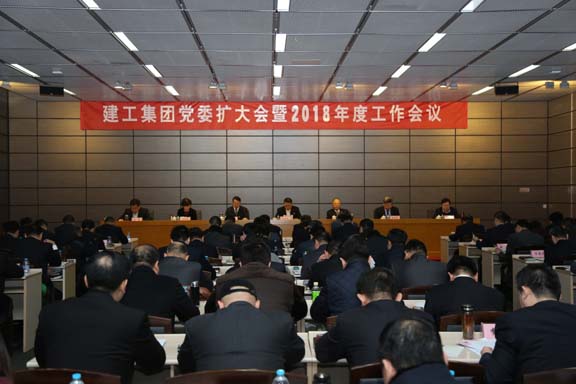 2月26日，建工集团党委召开建工集团党委扩大会暨2018年度工作会议。学习贯彻党的十九大精神，全面落实中央经济工作会议和市委十一届三次全会部署，深入总结集团2017年工作，部署2018年改革发展任务。会议由集团党委副书记、总经理曲华林同志作报告。进一步动员了集团各层级党员干部准确把握企业改革发展形势，聚焦改革发展目标，真抓实干，共克时艰，以更加坚定的信心、更加有效的举措、更加务实的工作作风，推进混合所有制改革步伐，实现企业更好更快发展。集团领导班子全体成员、集团本部中层正副职干部、所属各单位领导班子成员及党员代表共139人参加会议。曲华林同志在报告中深刻分析了企业当前面临的形势与任务，分别从抓改革、抓经营、抓管理、抓安全稳定、抓全面从严治党、抓担当作为等方面对2017年工作进行了总结，直面问题，触及灵魂；从推进集团混合所有制改革、市场经营网络扩张、企业管理布局优化调整、扁平化管理、施工项目精细化管理、提升综合管控水平和科技创新加快产业转型升级六个方面，对2018年工作进行了有针对性和指导性的部署。他强调，2017年对集团来讲，是一个形势严峻、挑战巨大的一年，尽管受诸多条件制约，没有达到既定经营目标，但集团所取得的每一个成绩都凝聚着全体干部职工脚踏实地、辛苦耕耘的汗水，集团党委充分肯定大家的工作。面对2018年更加繁重的改革发展任务，希望全体干部职工同舟共济，拿出背水一战的坚定信心，加快新旧动能转换，提升企业核心竞争力，力争在各项工作中取得更大进展。持续巩固、深化、创新、提升建工品牌。会议分组学习讨论了曲华林同志讲话及集团2018年工作部署.大家踊跃发言，就企业2018年改革发展工作提出了很好的意见和建议。一致认为，报告进一步统一了思想，凝聚了力量，充分体现集团领导班子敢于亮丑揭短，对问题不推不拖的坚决态度和求真务实、真抓实干的坚定决心，也为全体干部职工打了一针强心剂，真正从思想上和行动上更加理解改革，更加支持改革，更加融入改革，全力推动改革。会议集体决议通过曲华林同志讲话及集团2018年工作部署。与会人员表示，曲华林同志的讲话和工作部署坚持问题导向，思想转换到位，实现了推进企业发展从规模扩张式向质量效益型发展的转变，从依靠传统优势发展向依靠管理创新、技术创新和员工素质提高的转变，为全年改革发展的各项工作指明了方向。下一步，将全面肩负起集团改革发展重任，以但当有为的拼搏精神严抓贯彻落实，狠抓问题整改，转变工作作风，全力以赴完成好集团年度发展的各项任务目标，为实现企业持续发展努力奋斗。集团党委召开2017年度党组织书记抓基层党建工作述职评议大会暨2018年党建工作会议  [2018-2-12]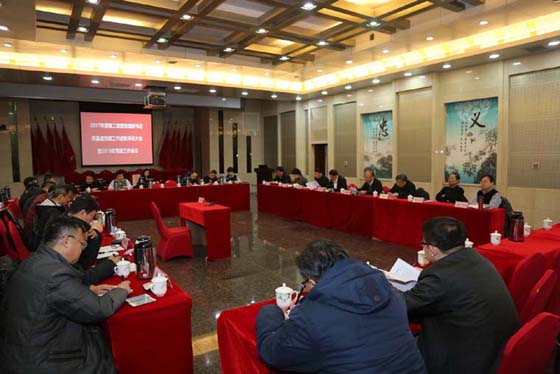 2月11日上午，集团党委召开集团2017年度党组织书记抓基层党建工作述职评议会。集团领导班子全体成员，所属各单位党委书记、副书记、纪委书记、组织部长，集团党群部门负责人以及集团“两代表一委员”的代表，共50余人参加。会议由集团党委副书记、工会主席郭彦起主持，集团党委副书记、总经理曲华林发表重要讲话。会上，集团组织部长李伟受集团党委委托，对基层单位的党建巡查问题进行反馈。二建、三建、天安3个单位党委书记做大会述职，集团党委副书记、工会主席郭彦起进行现场点评。其他单位党组织负责人通过书面进行述职。述职评议后，参会人员根据各单位党组织书记大会述职发言情况和述职报告，对履行党建工作第一责任人职责情况进行现场评议，并提出意见建议。集团党委副书记、总经理曲华林做总结讲话。他指出，各单位党组织书记的述职，都有一个共同特点，就是直面问题，坚持刀刃向内。这既是落实上级党委部署要求重要举措，也是我们集团大力推进全面从严治党信心和决心的充分体现。他表示，去年以来，集团各级党组织坚持以习近平新时代中国特色社会主义思想为指导，深入学习贯彻党的十九大精神，认真落实市委和市国资委党委部署，深入推进“两学一做”学习教育常态化制度化，推进全面从严治党向基层延伸。各级领导和党务干部牢固树立“四个意识”，自觉履职尽责，积极主动作为，推动集团党建工作取得了重要进展和显著成效。一年来，我们重点抓了6件大事：一是突出抓好习近平新时代中国特色社会主义思想和党的十九大精神学习宣传培训；二是扎实推进“两学一做”学习教育常态化制度化；三是抓实抓好思想政治建设；四是坚持抓基础、补短板，进一步夯实全面从严治党的根基；五是强化党内监督，推动全面从严治党主体责任落深落实；六是狠抓监督执纪问责，为全面从严治党提供坚强作风和纪律保证。他强调，同时我们必须清醒地看到工作中存在的问题。2018年集团党的建设要重点抓好以下6个方面的工作：一是切实把政治建设摆在首位，持续筑牢理想信念宗旨根基；二是坚持以提升组织力为重点，下力量强化党委领导核心和政治核心作用；三是突出政治功能，下力量抓好集团基层党组织建设；四是全面落实党管干部、党管人才原则，持续优化党员干部队伍结构；五是突出抓好意识形态领域工作，强化思想政治和宣传阵地建设；六是坚持不懈推进集团全面从严治党向纵深发展。统一思想 凝聚共识 积极推进集团混合所有制改革 [2018-2-5]2月1日上午，集团党委召开推进混改工作研讨座谈会。党委副书记、总经理曲华林主持并讲话，党委副书记、工会主席郭彦起，纪委书记韩之鹏，副总经理田温、张瑞森，总经济师谷永革，总会计师刘江出席会议。集团所属企业领导班子全体成员和集团战略管理部、财务资金部、综合办、宣传部负责人八十余人参加会议。刘江总会计师就集团“清审评”工作的进展情况，做好清产核资和审计、评估等相关工作做了介绍。谷永革总经济师就国企混合所有制改革新的精神，市属国企混合所有制改革情况，集团混合所有制改革战略投资者情况等做了详细介绍。与会二级单位党政主要负责人畅所欲言，结合本单位实际对集团混合所有制改革工作提出了许多好的建议。大家对集团混合所有制改革充满信心，看好混合所有制改革对集团未来发展的推动作用，希望把握好这个时代机遇，推动混合所有制改革成功。曲华林总经理在座谈中指出，集团推进混合所有制改革是贯彻落实十九大精神，进一步落实党中央、国务院深化国企改革相关部署和市委、市政府、市国资两委推动混合所有制改革的具体要求。他明确要求，集团各级领导班子提高认识，一是要本着这次混合所有制改革一户企业不能落下，每一名职工也不能丢下的工作原则，以时不我待、只争朝夕的精神，积极配合集团混合所有制改革各项工作落地落实；二是要按照集团混合所有制改革的时间节点要求，发扬钉钉子的精神，带头加班加点，扎实有效地推进集团混合所有制改革工作；三是要牢牢抓住混合所有制改革契机，积极共同寻找与天津建工同心、同向、同发展的战略投资者。国资委专项检查组检查建工集团 全面从严治党主体责任落实情况  [2017-12-29]    12月25日，国资委党委副主任庞茂明带队深入我集团检查党委全面从严治党主体责任落实情况。集团党委专门召开“国资委专项检查对建工集团全面从严治党主体责任落实情况动员会”，集团党委班子成员、本部中层干部、所属各单位党政干部近50人参加。    会上，庞茂明副主任对集团党委提出要求，指出这次检查工作是为进一步学习贯彻党的十九大精神，提升国有企业党建工作水平，促进班子成员认真履行职责，全面推进管党治党从宽松软走向严紧硬的一次重要政治任务，希望集团党委以这次检查为契机，严格落实好市委、市国资党委对全面从严治党的各项工作部署。    集团党委副书记、总经理曲华林作了2017年度《建工集团党委关于落实全面从严治党主体责任工作情况汇报》和《建工集团开展安全事故隐患大排查整治工作推进情况汇报》。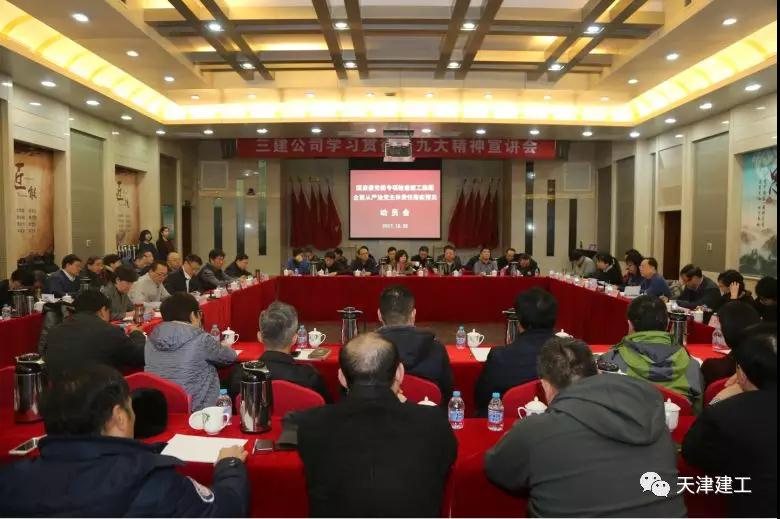 （微信）湖南建工领导莅临集团交流纪检工作 【2018-4-27】4月25日上午，湖南省建工集团纪委书记石俊云一行8人莅临集团，与纪委进行工作交流。集团党委副书记郭彦起，纪委书记韩之鹏热情接待，并就全面从严治党和两个责任等方面工作进行交流研讨。韩书记首先对石俊云一行来集团纪委进行工作研讨表示欢迎，并结合当前集团混改情况，就集团纪委近年来深化纪检监察工作，强化监督执纪问责进行介绍。郭书记结合集团发展，对抓党建工作的情况进行了简要介绍。石俊云书记也就湖南省建工集团纪委在廉洁风险点防控、一岗双责履行、基层项目廉洁监督管控、企业纪检干部队伍建设等方面的突出亮点及宝贵经验进行交流和探讨。学雷锋 我们是认真的 【2018-4-4】《天津市志愿服务条例》专题讲座2018年是学习宣传贯彻落实国务院和天津市《志愿服务条例》的第一年，为深入学习宣传贯彻习近平新时代中国特色社会主义思想，落实中央、市委和市国资委的部署，培育和践行社会主义核心价值观, 推动学雷锋志愿服务规范化、常态化，全面提升集团广大员工的志愿服务意识和活动水平，集团党委宣传部、团委特邀请天津文明网副主编张丽作了《天津市志愿服务条例》专题讲座，集团各单位宣传部门负责人、各级团组织书记、负责文明单位工作的相关同志以及参与志愿者工作的相关同志共计90余人聆听了讲座。讲座中，老师从《条例》的立法背景、志愿者、志愿服务组织、志愿服务活动、志愿服务信息平台、促进和保障措施等方面进行了详细的解读，并分享了一些成功的志愿服务经验和做法，为集团今后志愿服务活动的开展指明了方向。会后，参会人员纷纷表示回去后一定要深入学习宣传贯彻和领会《条例》，并积极自觉地参与到志愿服务活动中来，切实把集团的志愿服务工作做好做实做出成效。 此次讲座为集团3月份的“学雷锋志愿服务月”活动画上了完美的句号，但雷锋精神和志愿服务精神永远不会有终点，今后集团将继续积极致力于志愿服务活动的开展，努力打造更专业、高素质的服务团队，并积极引导广大党员、干部、团员青年、群众和社会各界积极参与志愿服务活动，弘扬志愿服务精神，使志愿服务在建工集团蔚然成风。集团召开纪检监察工作述职会  【2018-3-30】为贯彻市纪委十一届三次全会精神，认真落实国资委党委2018年党风廉政建设工作部署，日前，建工集团纪委召开2017年度基层纪委书记述职会议，集团纪委书记韩之鹏、集团纪委委员、12家单位纪委书记（纪检负责人）参加了会议。 会上，集团所属12家单位的纪委书记（纪检负责人）以当面述职和书面述职的方式，分别对上一年本单位的纪检监察工作落实情况进行述职总结，五位集团纪委委员分别对6家基层单位纪委书记的述职情况进行了有针对性的点评。参会人员对12家单位纪检工作述职情况进行了测评。韩之鹏书记对12家单位纪检监察工作情况进行全面点评并对今后纪委书记（纪检负责人）落实好2018年的纪检监察工作提出三点要求：一是要认清形势，正视问题。纪检监察干部要充分认识当前集团反腐败斗争的态势，做到政治上坚定，保持正确的是非观，面对各类违纪违规问题，要敢于斗争，敢于亮剑。二是要加强监督，抓早抓小。要着力解决越到基层监督力度越薄弱，水流不到头的问题，完善多部门联合监督机制。三是要敢于担当，恪尽职守。各单位纪委书记（纪检负责人）要结合本单位实际情况，落实好2018年集团纪检监察工作要点中的19项具体工作，强化监督执纪问责力度，大胆开拓思路，敢于自我解剖，直面问题，杜绝“好人主义”，将预防、监督、管控向基层延伸，有针对性地抓实工作，突出重点和成效，努力营造集团干事创业的良好氛围。集团机关党委组织全员观看《厉害了，我的国》 【2018-3-23】近日，集团机关党委组织机关党员干部群众共计一百余人，分两批次观看电影《厉害了，我的国》。自党的十八大以来，中国取得了改革开放和社会主义现代化建设的历史性成就。歼20飞天并列装部队;人类历史上最大的射电望远镜FAST投入使用;全球最大的海上钻井平台“蓝鲸2号”下海;第一艘国产航母建成，第二、第三艘国产航母陆续开始建设;“复兴号”高铁再创新速度;生产总值增速稳居世界第一。高速公路网总里程世界第一;全国银幕数量总和稳居世界第一;全世界最大的基本医疗保障网建成;中国桥、中国路、中国车、中国港、中国网等这些超级工程纷纷惊艳世界等等。观影后，党员干部纷纷表示：对国家这五年来日新月异的发展由衷的自豪与赞叹，‘厉害了，我的国’不仅是为国家点赞，也是为每一个用奋斗去争取更多幸福的中国人点赞，亲身感受影响之震撼、国家之强盛。作为天津建工人，我们将积极响应国家号召，为集团混合所有制改革和发展贡献自己的力量。